Pesterzsébet, 2020. június 1.Kreisz JánosA karbantartó szentlélekLectio: Apostolok cselekedetei 6; 1-7„Azokban a napokban pedig, mivel nőtt a tanítványok száma, zúgolódás támadt a görögül beszélő zsidók között a héberek ellen, hogy mellőzik a közülük való özvegyasszonyokat a mindennapi szolgálatban.Ekkor összehívta a tizenkettő a tanítványok egész gyülekezetét, és ezt mondták nekik: „Nem helyes az, hogy az Isten igéjét elhanyagolva mi szolgáljunk az asztaloknál. Hanem válasszatok ki magatok közül, atyámfiai, hét férfit, akikről jó bizonyságot tesznek, akik telve vannak Lélekkel és bölcsességgel, és őket állítsuk be ebbe a munkába; mi pedig megmaradunk az imádkozás és az ige szolgálata mellett.” Tetszett ez a beszéd az egész gyülekezetnek, és kiválasztották Istvánt, aki hittel és Szentlélekkel teljes férfi volt, valamint Fülöpöt, Prokhoroszt, Nikánórt, Timónt, Parmenászt és Nikoláoszt, az antiókhiai prozelitát; az apostolok elé állították őket, és miután imádkoztak, rájuk tették kezüket. Az Isten igéje pedig terjedt, és nagyon megnövekedett a tanítványok száma Jeruzsálemben, sőt igen sok pap is engedelmeskedett a hitnek.”Alapige: Apostolok cselekedetei 6; 7a„Az Isten igéje pedig terjedt, és nagyon megnövekedett a tanítványok száma Jeruzsálemben.”Kedves Testvérek! A ma délelőtti istentiszteletnek a következő címet adtam: A karbantartó Szentlélek. Mert miről is szól voltaképpen pünkösd szent ünnepe? Az Egyház, a Keresztyén Egyház születéséről. Tudjátok, hallottuk tegnap is, a Szentlélekkel betöltött tanítványok, Péter vezetésével elkezdik hirdetni az Igét, csoda történik, mert mindenki a saját nyelvén hallja őket beszélni, és megtörténik az, amit miatt mi most itt ülhetünk a templomban. Megtér 3000 ember, és megszületik az első keresztyén gyülekezet, megszületik az Egyház. Nagyon szeretném erre a titokzatos csodára irányítani a figyelmeteket, amit így mondunk: „újjászületés”. Mert valójában ekkor válik valaki az Egyház tagjává, amikor újjászületik. Ez az a pillanat, amikor az ember átmegy a halálból az örök életbe. Ez az a pillanat, amikor örök üdvössége lett az embernek. Ez az a pillanat amikor Jézus ezt mondja: „Ma lett üdvössége ennek a háznak.” Mit is jelent az, hogy újjászületés? Hogyan történik? Ki cselekszik? Mi ez az új életre születés?Kedves testvérek, ahhoz, hogy ezekre a kérdésekre választ kapjunk, szeretném a figyelmeteket az Újszövetség egy nagyon izgalmas beszélgetésére vezetni. János evangéliuma 3. fejezetében olvashatjuk Jézus beszélgetését Nikodémussal. Nem fogom az egészet felolvasni, csupán néhány verset: „Jézus így válaszolt: "Bizony, bizony, mondom néked: ha valaki nem születik újonnan, nem láthatja meg az Isten országát." Nikodémus ezt kérdezte tőle: "Hogyan születhetik az ember, amikor vén? Bemehet anyja méhébe és megszülethetik ismét?” Jézus így felelt: "Bizony, bizony, mondom néked, ha valaki nem születik víztől és Lélektől, nem mehet be az Isten országába. Nikodémus megkérdezte tőle: "Hogyan történhet meg mindez?" Jézus így válaszolt: És ahogyan Mózes felemelte a kígyót a pusztában, úgy kell az Emberfiának is felemeltetnie, hogy aki hisz, annak örök élete legyen őbenne.”Kérem, hogy mostantól különösen azok figyeljenek, akik szeretnének bejutni Isten országába! Jézus három dolgot emel ki, ami egy ember újjászületése körül történik. És még mielőtt belemennénk ebbe mélyebben, hadd mondjam most azt, hogy amiket Jézus itt felsorol, azok mind igazak. Minden ember újjászületése alapvetően teljesen más. Mégis ebben a három dologban mindenkié ugyanaz. Nézzük hát! Így kezdődik: „ha valaki nem születik víztől…” Víztől születni - mondja Jézus. Vizet ajánl Jézus az öreg Nikodémusnak, mégpedig nem inni való vizet, hanem mosdóvizet. Ez az a víz, amivel Keresztelő János keresztelt: a bűnbánat és a megtérés fürdője, a bűnbocsánat keresztvize. És milyen szemléletes, hogy ezt éppen Nikodémusnak mondja az Úr, annak az embernek, aki egy hosszú életet töltött az Ótestamentum Igéjének a tanulmányozásával, aki az Úr szolgája volt, zsidó ember, a kiválasztott nép főembere, aki a legteljesebb tiszteletben és megbecsülésben őszült meg. Ennek a Nikodémusnak mondja Jézus, hogy szükséges neki megmosatnia, bűnbánatot tartania, bűnbocsánatban részesülnie, mert elveszne! Szükséged van neked is először bűnbánatot tartani! Aztán másodszor, nem csak vizet kínál Jézus, hanem azt mondja, hogy „lélektől”. Tudjátok, mit jelent Lélektől születni? Tegyük föl, hogy valaki mindazzal egyetért, ami a Bibliában meg van írva, sőt, igent is mond már rá, tudja miért halt meg és támadott fel Krisztus: s mi ennek a következménye? Tud mindent, de éppen csak tud, azaz minden csak a fejében van, minden csak elméleti igazság a számára, de ha akármit csinál is, ebből az elméleti igazságból soha nem lesz képes valóságos élményt, személyes hittapasztalatot csinálni magának. Ez az, ami már nem tőlem függ, amit már nem tudok én megtenni, hanem amit Isten végez el bennem, és rajtam az Ő Szentlelke által. Azt jelenti ez, hogy mindaz, amit már ezelőtt is ismertem, tudtam Jézusról, bűnbocsánatról, örök életről: egyszerre megelevenedik bennem, megtörténik, élni kezd, hatni kezd bennem. Tehát: ha valaki nem születik így víztől és Lélektől, nem mehet be az Isten országába! A Szentlélek tehát az, aki valójában új életre szül bennünket. Úgy, hogy mindaz, amit tudunk, az hirtelen megelevenedik bennünk, egyszerre érthetővé válik minden. Olyan ez a pillanat, mintha lehullana az ember szeme elől egy lepel, és végre látni, érteni kezd. Mintha az ember kapna egy kis darabot a szívébe a mennyből, az örök öröm honából. Igen, víztől és Lélektől kell újjászületnünk. A harmadik pedig, hogy mindez csak egyetlen helyen történhet. Ez pedig a nagypénteki keresztnél van. „És ahogyan Mózes felemelte a kígyót a pusztában, úgy kell az Emberfiának is felemeltetnie, hogy aki hisz, annak örök élete legyen őbenne.” A Szentlélek tehát az, aki újjá tud bennünket szülni, és ez mindig Jézus Krisztus keresztjénél történik meg egy emberben. Az újjászületés utáni állapot olyan, mint egy újszülött csecsemő állapota. Tehát rá van szorulva a szüleire. Egy anyának a legelemibb ösztöne pedig az, hogy gondoskodik gyermekéről. A köztünk lévő édesanyák tudják a legjobban, hogy milyen csodálatos kapcsolat van egy anya és a gyermeke között. Bármennyire fárasztó tud lenni, mégis olykor erőn felül is, de gondoskodik az anya a gyermekéről. Eteti, óvja, gondozza és tanítja. Az Ószövetségben, a zsidó népnél 5 éves korig csak az anya foglalkozott az újszülött gyermekkel, csak azután az édesapa. De azon túl, hogy egy anyának az ösztöne ezt diktálja, hogy gondoskodnia kell a gyermekéről, valójában miért kell, hogy gondoskodjunk egy gyermekről? Azért, mert egy gyermek önmagában életképtelen. Belegondolni is szörnyű, de mi történne, hogy ha egy újszülött csecsemőt magára hagynánk. Biztosak lehetünk benne, hogy meghalna. Azért kell gondoskodni egy újszülöttről mert önmagában életképtelen és meghalna. Gondoskodni kell tehát a gyermekről.Lelki értelemben ugyanez történik. Nézzétek az első gyülekezetben is, a Szentlélek, hogyan gondoskodik újjászületett „gyermekeiről”, közösségbe, gyülekezetbe helyezi őket. „Hanem válasszatok ki magatok közül, atyámfiai, hét férfit, akikről jó bizonyságot tesznek, akik telve vannak Lélekkel és bölcsességgel, és őket állítsuk be ebbe a munkába” Így gondoskodik a Szentlélek az Ő újjászületett „gyermekeiről”. Új szolgálókat állít be közéjük, hogy az apostolok tudjanak azzal foglalkozni, amibe őket állította bele az Isten. Látjátok, hogy a Szentlélek, hogyan gondoskodik az Ő gyermekeiről? Mert ahol igenlik, és várják Őt, oda megy, és ott elkezdi áldásos gondoskodását. De mi tulajdonképpen ez a gondoskodás, amiről most beszélünk? Milyen munkát végez el a Szentlélek? Mi a Szentlélek gondoskodó munkája? Egyetlen dolog kedves testvérek. Az első Pünkösd óta ezt teszi újra és újra. Nem változott semmit. Miután Krisztushoz vezetett, azután Krisztushoz köt bennünket. Mert egy szerető szülő azt szeretné, hogy a gyermekének a legjobb, legtökéletesebb élete legyen. Ezért köt bennünket a Szentlélek mindig Krisztushoz, mert Ő és csak Ő mondhatja magáról azt, hogy „Én vagyok az út az igazság és az ÉLET!” A Szentlélek azért köti az újjászületett gyermekeit Krisztushoz, mert az örök élet egyedül Krisztus. Csodálatos dolog ez Testvérek. A Szentlélek azzal végzi el a legnagyobb munkát az ember életében, hogy Krisztushoz köti őket. Éppen ezért a Szentlélek soha semmi mást nem mond, nem tanít nekünk, mint amit Jézus mondott. Így olvassuk a János 14-ben: „A Pártfogó pedig, a Szentlélek, akit az én nevemben küld az Atya, ő tanít majd meg titeket mindenre, és eszetekbe juttat mindent, amit én mondtam nektek.” Ezt munkálja bennünk a Szentlélek, hogy amit Jézus mondott, megelevenedjék bennünk. De jó lenne, ha mindannyian egyszer hittel tudnánk mondani, amit Péter mondott: „Uram, kihez mennénk? Örök élet beszéde van nálad.” Pétert is így kötötte a Szentlélek Jézushoz. Elég elolvasni a nagy pünkösdi prédikációját, amit tegnap hallhattunk. A Szentlélek eszébe juttatott mindent, amit Jézus mondott nekik. A szülő tehát gondoskodik a gyermekéről. A Szentlélek úgy gondoskodik újjászületett gyermekeiről, hogy őket Krisztushoz köti, mert egyedül Jézus az út az igazság és az élet.Kedves Testvérek, az életnek, van egy különös „jele”. Ez pedig a növekedés. Az az élet, amelyiket táplálják, elkezd növekedni. Jó példa erre a természet. A családomról talán annyi kulisszatitkot elárulhatok, hogy a testvérem elkezdett azzal kísérletezni, hogy chili paprikát termeszt. Zömmel olyan chiliket vett, amelyek Magyarországon nem őshonosok, így nagyon óvni kellett őket. És emlékszem mikor meghozta őket, mind kis nyeszlett palánta volt, gondoltam is, hogy majd a boltban veszünk. De arra lettem figyelmes, hogy megfelelő tápoldatok és tápanyagok hatására elkezdtek növekedni. Megjelent az élet. Nemsokára leszedjük róla az első termést. Mert az élet jele a növekedés. Az ember is ilyen. Ha nem táplálják semmivel, akkor meghal, akkor megszűnik az élet. Ha pedig táplálják, akkor növekszik. Nincsen olyan, hogy stagnáló állapot. Az élet jele tehát a növekedés, erősödés, kiteljesedés és igaz ez lelki értelemben is. A Szentlélek is táplál bennünket. De mivel? Lelki táplálékkal, Isten beszédével, Krisztus Igéjével. Csodálatos módon mindenkinél személyre szólóan. Hiszen azt olvassuk, hogy valakinek még a „tejnek itala” kell, valaki pedig már „keményebb eledelt” is kaphat. Hiszen világos, hogy egy újszülöttet nem lehet egyből kemény eledellel táplálni. Egy féléves gyermeknek az ember nem ad Wellington bélszínt. Nem tudná megemészteni. Ebben a korban még csak az anyatej az, ami tápláló számára. Lelki értelemben éppen így van, egy újjászületett ember a megtérése után nem fog olyan eledelt kapni, amit nem képes megemészteni. Nem tart még ott hitben, hogy feldolgozza. Csodálatos az, hogy a Szentlélek mindig tudja, hogy mire és mennyire van szükségünk. Mindig annyit értet meg velünk az Igéből amennyit be tudunk fogadni. Mert a keresztyén ember belső, hitbéli növekedését az Ige megértése adja. Nézzétek az első gyülekezetet, gyarapszik, egyre több ember tér meg és csatlakozik hozzájuk. És a tanítványok már egyedül nem tudják ellátni a rengeteg feladatot, és ez az ige hirdetésének a rovására menne. Ezért kellenek a diakónusok, hogy az apostolok hirdethessék tovább az Igét. És hirdetik, és azt írja az Ige, hogy „Az Isten igéje pedig terjedt, és nagyon megnövekedett a tanítványok száma Jeruzsálemben.” Mert azokban a gyülekezetekben, ahol szól az Ige, ott növekedés van. Mert ez a Szentlélek ereje és munkája, hogy megérteti velünk az evangélium drága Igéit. Az a csodálatos ebben, hogy erre a szolgálatra embereket használ az Isten, hogy mindenkor hirdessék az Igét. A mindenkori keresztyénségnek ez a feladata: „Hirdessétek az evangéliumot”. A Szentlélek pedig az, aki elvégzi az ige hirdetése nyomán a hallgatókban azt a munkát, amit csak Ő tud. Kedves testvérek, a lelki értelemben való növekedésnek van egy különös következménye. Az, hogy aki növekszik, azt fogja érezni, hogy maga is a többiek között akar szolgálni. Másoknak akar szolgálni. Nem feltétlenül lelkészként. Nézzétek a hét diakónus akikről a lectioban hallottunk, a szeretetszolgálatra voltak elhívva. A növekedésnek a biztos jele az, hogy keresem azt, és meglátom, hogy hol tudnék szolgálni. Miben tudnék az én Istenemnek a hasznára lenni? Már csak egy kérdés van, és ezzel befejezem. Te, hogy vagy mindezzel? Újjászült már téged a Szentlélek? Ha nem, akkor ennek mi lehet az oka? Ha igen akkor növekedsz? Engeded táplálni magad Általa? Megjelentek már nálad a következmények? Ha igen akkor bíztatlak most, hogy maradj meg benne! Óriási a szolgálatod, bármit tegyél is. Legyen az a templomunk szépítése, vagy az idősebb testvérek közötti diakóniai szolgálat, maradj meg benne! Más nem fogja elvégezni, mert oda nem mást, hanem Téged állított az Isten.Ha pedig még nem jelent meg ez a „következmény” akkor arra bíztatlak, hogy imádkozz érte. Imádkozz és kérdezd az Istent, „Atyám, mit akarsz, hogy cselekedjem?” Hidd el választ fogsz kapni. Mert az Isten mindünket be akar állítani az ő csodálatos szolgálatába, hogy hasznos tagjai legyünk annak a titokzatos csodának, ami 2000 éve megszületett, és az a neve, hogy „Egyház”.Adja meg nekünk az Isten, hogy hűségesen megálljunk abban a szolgálatban, amibe Ő Maga állít bennünket. Ámen!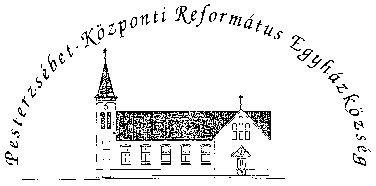 Pesterzsébet-Központi Református Egyházközség1204 Budapest, Ady E. u. 81.Tel/Fax: 283-0029www.pkre.hu   1893-2020